ZP/2501/137/22SPECYFIKACJA WARUNKÓW  ZAMÓWIENIA(SWZ)ZAMAWIAJĄCY:     SPECJALISTYCZNY  SZPITAL  WOJEWÓDZKI w CIECHANOWIEul. Powstańców Wielkopolskich 2 06-400 CiechanówPRZEDMIOT  ZAMÓWIENIA:Usługa transportu pacjentów dializowanych w Specjalistycznym Szpitalu Wojewódzkim  w Ciechanowie Postępowanie ogłoszone w BZP pod nr 2022/BZP   00508153/01z dnia 21.12.2022 r.Dokumenty zamówienia opublikowane w portalu zakupowym zamawiającego https://zamowienia.szpitalciechanow.com.pl/ TRYB UDZIELENIA ZAMÓWIENIA:  tryb podstawowy bez negocjacji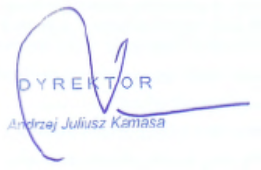 Ciechanów,  21.12.2022 r.SPIS TREŚCII. Nazwa oraz adres zamawiającego	3II.  Adres strony internetowej, na której udostępniane będą zmiany i wyjaśnienia treści SWZ oraz inne dokumenty zamówienia bezpośrednio związane z postępowaniem o udzielenie zamówienia	3III.  Tryb udzielenia zamówienia	3IV. Informacja, czy zamawiający przewiduje wybór najkorzystniejszej oferty z możliwością prowadzenia negocjacji	5V.  Opis przedmiotu zamówienia	5VI. Termin wykonania zamówienia	6VII. Projektowane postanowienia umowy w sprawie zamówienia publicznego, które zostaną wprowadzone do treści tej umowy	6VIII. Informacje  o środkach  komunikacji  elektronicznej,  przy  użyciu  których  zamawiający  będzie  komunikował  się  z wykonawcami, oraz informacje o wymaganiach technicznych i organizacyjnych sporządzania, wysyłania i odbierania korespondencji elektronicznej	6IX. Informacje o sposobie komunikowania się zamawiającego z wykonawcami w inny sposób niż przy użyciu środków komunikacji elektronicznej w przypadku zaistnienia jednej z sytuacji określonych w art. 65 ust. 1, art. 66 i art. 69	7X. Wskazanie osób uprawnionych do komunikowania się z wykonawcami	7XI. Termin związania ofertą	7XII. Opis sposobu przygotowania oferty	7XIII. Sposób oraz termin składania oferty	8XIV. Termin otwarcia ofert	8XV. Podstawy wykluczenia, o których mowa w art. 108 ust. 1	8XVI. Sposób obliczenia ceny	9XVII. Opis kryteriów oceny ofert, wraz z podaniem wag tych kryteriów, i sposobu oceny ofert	9XVIII. Informacje o formalnościach, jakie muszą zostać dopełnione po wyborze oferty w celu zawarcia umowy w sprawie zamówienia publicznego	10XIX. Pouczenie o środkach ochrony prawnej przysługujących wykonawcy.	11ZP/2501/137/22		I. Nazwa oraz adres zamawiającegoSpecjalistyczny Szpital Wojewódzki w Ciechanowieul. Powstańców Wielkopolskich 2, 06-400 CiechanówSekretariat    - tel. 23 / 672 31 27,  fax  672 27 64Portal zamówień publicznych -  https://zamowienia.szpitalciechanow.com.pl Sekcja ds. zamówień publicznych – zp1@szpitalciechanow.com.pl II.  Adres strony internetowej, na której udostępniane będą zmiany i wyjaśnienia treści SWZ oraz inne dokumenty zamówienia bezpośrednio związane z postępowaniem o udzielenie zamówieniaZmiany i wyjaśnienia treści SWZ oraz inne dokumenty zamówienia bezpośrednio związane z postęp̨owaniem  o udzielenie zamówienia będą udostępniane w portalu zakupowym zamawiającego https://zamowienia.szpitalciechanow.com.pl Wykonawca może zwrócić się do zamawiającego z wnioskiem o wyjaśnienie treści SWZ:Zamawiający udzieli wyjaśnień niezwłocznie, jednak nie później niż na 2 dni przed upływem terminu składania ofert, pod warunkiem że wniosek o wyjaśnienie treści SWZ wpłynął do zamawiającego nie później niż na 4 dni przed upływem terminu składania ofert.Jeżeli zamawiający nie udzieli wyjaśnień w terminie, o którym mowa w pkt. 2.1, termin składania ofert zostanie wydłużony  o czas niezbędny do zapoznania się wszystkich zainteresowanych wykonawców z wyjaśnieniami niezbędnymi do należytego przygotowania i złożenia ofert.W przypadku  gdy wniosek o wyjaśnienie  treści SWZ nie  wpłynął  w terminie,    o którym mowa  w pkt. 2.1,  zamawiający nie  ma  obowiązku udzielania  wyjaśnień SWZ oraz obowiązku przedłużenia terminu składania ofert.Przedłużenie terminu składania ofert, o których mowa w pkt. 2.2 nie wpływa na bieg terminu składania wniosku  o wyjaśnienie  treści SWZ.Treść zapytań wraz z wyjaśnieniami zamawiający udostępnia, bez ujawniania źródła zapytania, na stronie internetowej prowadzonego postępowania, III.  Tryb udzielenia zamówieniaPostępowanie o udzielenie zamówienia publicznego prowadzone jest w trybie podstawowym, na podstawie art. 275 pkt 1 ustawy z dnia 11 września 2019 r. - Prawo zamówień publicznych (t.j. Dz. U. z 2022 r. poz. 1710, ze zmian.), zwanej dalej także Pzp. Wybór oferty najkorzystniejszej zostanie dokonany bez przeprowadzenia negocjacji.W zakresie nieuregulowanym niniejszą Specyfikacją Warunków Zamówienia, zwaną dalej także SWZ, zastosowanie mają przepisy Pzp.Wartość zamówienia jest mniejsza niż progi unijne, w rozumieniu art. 3 Pzp.Do udziału w postępowaniu zostanie dopuszczony wykonawca spełniający następujące warunki: Posiada zezwolenie na wykonywanie transportu osób, w zakresie objętym przedmiotem zamówienia.Jest ubezpieczony w zakresie odpowiedzialności cywilnej, w związku z prowadzoną działalnością gospodarczą, obejmującą przedmiot zamówienia, na sumę gwarancyjną min. 500 000,00 PLN.W okresie ostatnich  3 lat  przed upływem terminu składania ofert, a jeżeli okres prowadzenia działalności jest krótszy - w tym okresie, wykonał należycie minimum dwa zamówienia,  związane z przedmiotem zamówienia objętym niniejszym postępowaniem, a wartość każdego z tych zamówień przekroczyła kwotę 300 tys. zł. brutto.Posiada lub dysponuje, w celu realizacji zobowiązań, o których mowa w projekcie umowy oraz w cz. III SWZ,  środkami transportu z odpowiednim wyposażeniem, tj. minimum 4 pojazdami, umożliwiającymi przewóz maksymalnie 9 osób plus (z kierowcą), spełniającymi następujące wymagania:Dysponuje lub będzie dysponował wymienionymi niżej osobami, które skieruje do realizacji zamówienia:Wykonawca może w celu potwierdzenia spełniania warunków udziału w postępowaniu, w stosownych sytuacjach polegać na zdolnościach technicznych lub zawodowych lub sytuacji finansowej lub ekonomicznej podmiotów udostępniających zasoby, niezależnie od charakteru prawnego łączących go z nimi stosunków prawnych.  Podmiot, który zobowiązał się do udostępnienia zasobów, odpowiada solidarnie z Wykonawcą, który polega na jego sytuacji finansowej lub ekonomicznej, za szkodę poniesioną przez Zamawiającego powstałą wskutek nieudostępnienia tych zasobów, chyba że za nieudostępnienie zasobów podmiot ten nie ponosi winy.W odniesieniu do warunków dotyczących wykształcenia, kwalifikacji zawodowych lub doświadczenia Wykonawcy mogą polegać na zdolnościach podmiotów udostępniających zasoby, jeśli podmioty te wykonają roboty budowlane, do realizacji których te zdolności są wymaganeWykonawca, który polega na zdolnościach lub sytuacji podmiotów udostępniających zasoby, złoży na wezwanie zamawiajacego w trybie art. 126 ust. 1 Pzp zobowiązanie podmiotu (wzór - załącznik nr 4a SWZ) udostępniającego zasoby do oddania mu do dyspozycji niezbędnych zasobów na potrzeby realizacji danego zamówienia lub inny podmiotowy środek dowodowy potwierdzający, że Wykonawca, realizując zamówienie, będzie dysponował niezbędnymi zasobami tych podmiotów. Zobowiązanie podmiotu udostępniającego zasoby ma potwierdzać, że stosunek łączący Wykonawcę z podmiotami udostępniającymi zasoby gwarantuje rzeczywisty dostęp do tych zasobów oraz określa w szczególności: 1) zakres dostępnych Wykonawcy zasobów podmiotu udostępniającego zasoby; 2) sposób i okres udostępnienia Wykonawcy i wykorzystania przez niego zasobów podmiotu udostępniającego te zasoby przy wykonywaniu zamówienia; 3) czy i w jakim zakresie podmiot udostępniający zasoby, na zdolnościach którego Wykonawca polega w odniesieniu do warunków udziału w postępowaniu dotyczących wykształcenia, kwalifikacji zawodowych lub doświadczenia, zrealizuje roboty budowlane lub usługi, których wskazane zdolności dotyczą.W odniesieniu do warunków dotyczących wykształcenia, kwalifikacji zawodowych lub doświadczenia Wykonawcy wspólnie ubiegający się o udzielenie zamówienia mogą polegać na zdolnościach tych z Wykonawców, którzy wykonają roboty budowlane lub usługi, do realizacji których te zdolności są wymagane. W takim  przypadku Wykonawcy wspólnie ubiegający się o udzielenie zamówienia złożą na wezwanie zamawiajacego w trybie art. 126 ust. 1 Pzp oświadczenie, z którego wynika, które roboty budowlane lub usługi wykonają poszczególni wykonawcy.W celu potwierdzenia spełniania przez wykonawcę warunków udziału w postępowaniu, o których mowa w pkt 5, zamawiający żąda następujących podmiotowych środków dowodowych:Zezwolenie na wykonywanie transportu osób, w zakresie objętym przedmiotem zamówienia.Dokumentów potwierdzających, że wykonawca jest ubezpieczony od odpowiedzialności cywilnej w zakresie prowadzonej działalności związanej z przedmiotem zamówienia ze wskazaniem sumy gwarancyjnej tego ubezpieczenia.Jeżeli z uzasadnionej przyczyny wykonawca nie może złożyć wymaganego wyżej podmiotowego środka dowodowego, wykonawca składa inne podmiotowe środki dowodowe, które w wystarczający sposób potwierdzają spełnianie opisanego przez zamawiającego warunku udziału w postępowaniu dotyczącego sytuacji ekonomicznej lub finansowejWykazu usług wykonanych, a w przypadku świadczeń powtarzających się lub ciągłych również wykonywanych, w okresie ostatnich 3 lat, a jeżeli okres prowadzenia działalności jest krótszy – w tym okresie, wraz z podaniem ich wartości, przedmiotu, dat wykonania i podmiotów, na rzecz których usługi zostały wykonane lub są wykonywane, oraz załączeniem dowodów określających, czy usługi zostały wykonane lub są wykonywane należycie, przy czym dowodami, o których mowa, są referencje bądź inne dokumenty sporządzone przez podmiot, na rzecz którego usługi zostały wykonane, a w przypadku świadczeń powtarzających się lub ciągłych są wykonywane, a jeżeli wykonawca z przyczyn niezależnych od niego nie jest w stanie uzyskać tych dokumentów – oświadczenie wykonawcy; w przypadku świadczeń powtarzających się lub ciągłych nadal wykonywanych referencje bądź inne dokumenty potwierdzające ich należyte wykonywanie powinny być wystawione w okresie ostatnich 3 miesięcy; (załącznik nr 3 do SWZ)Wykazu osób, skierowanych przez wykonawcę do realizacji zamówienia publicznego, w szczególności odpowiedzialnych za świadczenie usług, kontrolę jakości lub kierowanie robotami budowlanymi, wraz z informacjami na temat ich kwalifikacji zawodowych, uprawnień, doświadczenia i wykształcenia niezbędnych do wykonania zamówienia publicznego, a także zakresu wykonywanych przez nie czynności oraz informacją o podstawie do dysponowania tymi osobami.- zał. nr 4 do SIWZWykazu  pojazdów dostępnych wykonawcy w celu wykonania zamówienia publicznego wraz z informacją o podstawie do dysponowania tymi zasobami  – wg. zał.  nr 5 do SWZWykonawca złoży wraz z ofertą oświadczenie o spełnieniu warunków udziału w postępowaniu, sporządzonym wg. wzoru załącznika 2 do SWZ.W przypadku wspólnego ubiegania się o zamówienie przez wykonawców, oświadczenie wg. wzoru załącznika 2 do SWZ składa każdy z wykonawców. Oświadczenie te potwierdza brak podstaw wykluczenia oraz spełnianie warunków udziału w postępowaniu lub kryteriów selekcji w zakresie, w jakim każdy z wykonawców wykazuje spełnianie warunków udziału w postępowaniu lub kryteriów selekcji.Wykonawca, w przypadku polegania na zdolnościach lub sytuacji podmiotów udostępniających zasoby, przedstawia, wraz z oświadczeniem wg. wzoru załącznika 2 do SWZ,  także oświadczenie podmiotu udostępniającego zasoby, potwierdzające brak podstaw wykluczenia tego podmiotu oraz odpowiednio spełnianie warunków udziału w postępowaniu lub kryteriów selekcji, w zakresie, w jakim wykonawca powołuje się na jego zasoby.Zamawiający wezwie wykonawcę którego oferta zostanie najwyżej oceniona (zgodnie z ustalonymi w SWZ kryteriami oceny ofert) do  złożenia w wyznaczonym terminie, nie krótszym niż 5 dni od dnia wezwania podmiotowych środków dowodowych, o których mowa w pkt. 5, aktualnych na dzień składania.Jeżeli wykonawca nie złoży podmiotowych środków dowodowych, o których mowa w pkt. 5 i 6,  innych dokumentów lub oświadczeń składanych w postępowaniu lub są one niekompletne lub zawierają błędy, zamawiający wezwie go ich złożenia, poprawienia lub uzupełnienia w wyznaczonym terminie.Jeżeli jest to niezbędne do zapewnienia odpowiedniego przebiegu postępowania o udzielenie zamówienia, zamawiający może na każdym etapie postępowania, w tym na etapie składania wniosków o dopuszczenie do udziału w postępowaniu lub wezwać wykonawców do złożenia wszystkich lub niektórych podmiotowych środków dowodowych aktualnych na dzień ich złożenia.Zamawiający nie przewiduje możliwości udzielenie zamówień, o których mowa w art. 214 ust. 1 pkt  8) Pzp.Wniesienie wadium w tym postępowaniu nie jest przewidziane.IV. Informacja, czy zamawiający przewiduje wybór najkorzystniejszej oferty z możliwością prowadzenia negocjacjiZamawiający nie przewiduje wyboru najkorzystniejszej oferty z możliwością prowadzenia negocjacji.V.  Opis przedmiotu zamówieniaUsługa transportu pacjentów dializowanych w Stacji Dializ Oddziału Nefrologicznego Specjalistycznego Szpitala Wojewódzkiego  w Ciechanowie, realizowana  w oparciu o harmonogram  świadczeń ustalony przez Stację Dializ oraz treść umowy o udzieleniu zamówienia – jej wzór określony w załączniku nr 6 do SWZ.                                                                                                                              Poniższe zestawienie przedstawia aktualny tygodniowy  harmonogram dializ*. *wyjaśnienia do harmonogramu: - Zabiegi hemodializy dla tych samych pacjentów prowadzone są co drugi dzień (np. poniedziałek, środa, piątek), stąd trasy oraz ilości pacjentów w tych dniach są takie same. - Wskazane w kol. 1 godziny oznaczają planowany czas rozpoczęcia zabiegu hemodializy. Pacjenci muszą więc być odebrani z miejsca zamieszkania, określonego w kol. nr 2 i 3 i przewiezieni do Stacji Dializ, z odpowiednim wyprzedzeniem czasowym- każda nazwa miejscowości oznacza jednego pacjenta oraz wskazuje na miejsce, w rejonie którego zamieszkuje pacjent.- zamawiana jednostkowa usługa transportu pacjenta hospitalizowanego w Stacji Dializ SSzW w Ciechanowie obejmuje transport dwukierunkowy tj. z miejsca zamieszkania pacjenta do Stacji Dializ, a następnie po wykonanym zabiegu, ze Stacji Dializ do miejsca zamieszkania.- zamawiający nie dysponuje informacją o liczbie kilometrów, jakie przejechały samochody wykonawcy  aktualnie realizującego usługę w oparciu o harmonogram przedstawiony wyżej.Inne zobowiązania wykonawcy wynikające z:treści SWZ, w tym z projektu umowy (załącznik nr 6 do SWZ)treści oferty złożonej w postępowaniu przetargowym,Zamawiający nie dopuszcza składanie ofert częściowych.Zamawiający nie dopuszcza składania ofert wariantowych.Zamawiający nie przewiduje możliwości udzielenie zamówień, o których mowa w art. 214 ust. 1 pkt  8) Pzp.Wykonawca może powierzyć wykonanie części zamówienia podwykonawcy.Zamawiający żąda wskazania przez wykonawcę, w ofercie, części zamówienia, których wykonanie zamierza powierzyć podwykonawcom, oraz podania nazw ewentualnych podwykonawców, jeżeli są już znani.Wszystkie czynności niezbędne do realizacji zamówienia, wykonywane bedą przez osoby,  którymi będzie się posługiwał wykonawca lub jego podwykonawcy, polegają na wykonywaniu pracy w sposób określony w art. 22 §1 KP.W związku z powyższym, działając w oparciu o art. 95 ust. 1 ustawy PZP, zamawiający wymaga, aby czynności te wykonywały osoby zatrudnione przez wykonawcę lub jego podwykonawcę, na podstawie umowy o pracę.Zamawiający wymaga aby:Wykonawca, najpóźniej w dniu rozpoczęcia świadczenia usługi, przedstawił zamawiającemu imienny wykaz osób skierowanych do realizacji usługi, z określeniem przydzielonych im zadań.Informacje powyższe były aktualizowane na bieżąco tj. za każdym razem, gdy nastąpi zmiana personalna lub organizacyjna w tym zakresie;Wymóg zatrudnienia na podstawie umowy o pracę nie dotyczy sytuacji, w której wykonawca lub podwykonawca osobiście wykonuje powyższe czynności (np. osoba fizyczna prowadząca działalność  gospodarczą, wspólnicy spółki cywilnej)Zamawiający dopuszcza wyłączenie innych czynności, niż określone w pkt 7,  z obowiązku określonego w pkt 8. Będzie to możliwe, na wniosek wykonawcy złożony w trybie przewidzianym dla instytucji wyjaśnień SWZ, o której mowa w cz. II SWZ. We wniosku tym wykonawca winien udowodnić zamawiającemu, że wykonywanie wskazanych czynności, w zakresie realizacji zamówienia, nie polega na wykonywaniu pracy w sposób określony w art. 22 §1 KP. VI. Termin wykonania zamówienia W okresie 24 miesięcy od daty zawarcia umowy. Przewidywana data zawarcia umowy ( 01.02.2023 r.)Data zawarcia umowy będzie jednocześnie pierwszym dniem wykonowania usługi.VII. Projektowane postanowienia umowy w sprawie zamówienia publicznego, które zostaną wprowadzone do treści tej umowyIntegralną częścią SWZ jest projekt umowy dostawy - zał. nr 6, według którego zamawiający podpisze umowę z wybranym w postępowaniu wykonawcą.VIII. Informacje  o środkach  komunikacji  elektronicznej,  przy  użyciu  których  zamawiający  będzie  komunikował  się  z wykonawcami, oraz informacje o wymaganiach technicznych i organizacyjnych sporządzania, wysyłania i odbierania korespondencji elektronicznejW postępowaniu o udzielenie zamówienia komunikacja między zamawiającym a wykonawcami odbywa się drogą elektroniczną przy użyciu portalu zakupowego zamawiającego https://zamowienia.szpitalciechanow.com.pl/ , zwanym dalej portalem.Wykonawca zamierzający wziąć udział w postępowaniu o udzielenie zamówienia publicznego, musi posiadać konto w portalu.Wykonawca posiadający konto w portalu ma możliwość kierowania do zamawiającego korespondencji,  złożenia oferty, jej zmiany  lub wycofania.Brak konta w portalu umożliwia jedynie przeglądanie opublikowanych postępowań oraz pobranie opublikowanej dokumentacji postępowania.Wymagania techniczne i formalne dotyczące komunikacji elektronicznej opisane zostały w regulaminie korzystania z portalu oraz instrukcji ofertowania elektronicznego, która w postaci pliku Word jest publikowana razem z dokumentacją postępowania.Wykonawca przystępując do niniejszego postępowania o udzielenie zamówienia publicznego, akceptuje warunki korzystania z portalu oraz zobowiązuje się korzystając z portalu przestrzegać postanowień regulaminu, o którym mowa w pkt. Za datę przekazania oferty, oświadczenia, o którym mowa w art. 125 ust. 1 Pzp, podmiotowych środków dowodowych, przedmiotowych środków dowodowych oraz innych informacji, oświadczeń lub dokumentów, przekazywanych w postępowaniu, przyjmuje się datę ich przekazania do portalu..Zamawiający może również komunikować się z Wykonawcami za pomocą poczty elektronicznej, email: zp1@szpitalciechanow.com.pl IX. Informacje o sposobie komunikowania się zamawiającego z wykonawcami w inny sposób niż przy użyciu środków komunikacji elektronicznej w przypadku zaistnienia jednej z sytuacji określonych w art. 65 ust. 1, art. 66 i art. 69Zamawiający nie przewiduje sposobu komunikowania się z wykonawcami w inny sposób niż przy użyciu środków komunikacji elektronicznej, wskazanych w cz. VII SWZ.X. Wskazanie osób uprawnionych do komunikowania się z wykonawcamiOsobami upoważnionymi do bezpośredniego kontaktowania się z wykonawcami są:w sprawach związanych z przedmiotem zamówienia:     –  Dariusz Zakrzewski - 23 / 673 04 77 w sprawach procedury:                                                                                                                                                                          –  Wiesław Babiżewski – tel. 23 673 05 43, w sprawach dotyczących funkcjonowania portalu:                                                                                               -   Krzysztof Różycki tel. 23 673 05 39  informatyka@szpitalciechanow.com.pl                                                                                                                                                                        XI. Termin związania ofertąWykonawca jest związany ofertą w okresie  30 dni od dnia otwarcia ofert tj. do dnia 27.01.2023 r.W przypadku gdy wybór najkorzystniejszej oferty nie nastąpi przed upływem terminu związania ofertą określonego w SWZ, zamawiający przed upływem terminu związania ofertą zwraca się jednokrotnie do wykonawców o wyrażenie zgody na przedłużenie tego terminu o wskazywany przez niego okres, nie dłuższy niż 30 dni.Przedłużenie terminu związania ofertą, o którym mowa w ust. 2, wymaga złożenia przez wykonawcę pisemnego oświadczenia o wyrażeniu zgody na przedłużenie terminu związania oferta.XII. Opis sposobu przygotowania ofertyOfertę należy sporządzić w języku polskim.Oferty należy sporządzić w pod rygorem nieważności, w formie elektronicznej (opatrzonej kwalifikowanym podpisem elektronicznym) lub w postaci elektronicznej opatrzonej podpisem zaufanym lub podpisem osobistym. Opatrzenie oferty podpisem zaufanym jest możliwe na https://www.gov.pl/web/gov/podpisz-dokument-elektronicznie-wykorzystaj-podpis-zaufany Ofertę oraz inne dokumenty skłądane wraz z nią, sporządza się  w postaci plików elektronicznych (w formatach pdf, doc, xls), skatalogowanych w sposób następujący:Katalog pn. Formularze ofertowe (RAR lub ZIP), zawierający:Formularz ofertowy – załącznik nr 1 do SWZ,Wszystkie dokumenty, o których mowa w pkt 1. winny być opatrzone kwalifikowanym podpisem elektronicznym, zaufanym lub osobistym,Katalog pn. Dokumenty podmiotowe (RAR lub ZIP), zawierający:Pełnomocnictwo upoważniające do złożenia oferty, o ile ofertę składa pełnomocnik;Pełnomocnictwo dla pełnomocnika do reprezentowania w postępowaniu wykonawców wspólnie ubiegających się o udzielenie zamówienia - dotyczy ofert składanych przez wykonawców wspólnie ubiegających się o udzielenie zamówienia;Pełnomocnictwo do złożenia oferty musi być złożone w oryginale w takiej samej formie, jak składana oferta (t.j. w formie elektronicznej lub postaci elektronicznej opatrzonej podpisem zaufanym lub podpisem osobistym). Dopuszcza się także złożenie elektronicznej kopii (skanu) pełnomocnictwa sporządzonego uprzednio w formie pisemnej, w formie elektronicznego poświadczenia sporządzonego stosownie do art. 97 § 2 ustawy z dnia 14 lutego 1991 r. - Prawo o notariacie, które to poświadczenie notariusz opatruje kwalifikowanym podpisem elektronicznym, bądź też poprzez opatrzenie skanu pełnomocnictwa sporządzonego uprzednio w formie pisemnej kwalifikowanym podpisem, podpisem zaufanym lub podpisem osobistym mocodawcy. Elektroniczna kopia pełnomocnictwa nie może być uwierzytelniona przez upełnomocnionego.Oświadczenie wykonawcy o spełnieniu warunków udziału w postępowaniu i niepodleganiu wykluczeniu z postępowania - wzór oświadczenia o niepodleganiu wykluczeniu stanowi Załącznik nr 2 do SWZ. W przypadku wspólnego ubiegania się o zamówienie przez wykonawców, oświadczenie o niepoleganiu wykluczeniu składa każdy z wykonawców. Wszystkie dokumenty, o których mowa w pkt 2., winny być opatrzone kwalifikowanym podpisem elektronicznym, zaufanym lub osobistym,Katalog pn. Przedmiotowe środki dowodowe (RAR lub ZIP), zawierający:Opis pojazdów: wg załacznika nr 5a do SWZ,Kopie dowodów rejestracyjnych pojazdów,Dokument potwierdzający pojazdu do przewozu pacjentów leżących z PN-EN 1789+A2. Uwaga: Dokument: Opis pojazdów: wg załacznika nr 5a do SWZ, jest przedmiotowym srodkiem dowodowym służącym dokonaniu oceny ofert w kryterium pozacenowym. Brak tego dokumentu złożonego wraz z ofertą spowoduje odrzucenie oferty. Nie będzie on podlegał uzupełnieniu w trybie art. art. 107 ust. 2 lub 128 ust. 1 Pzp.Zamawiający prosi składanie oferty zgodnie z Instrukcją ofertowania elektronicznego, opublikowaną wraz z dokumentami postępowaniaZamawiający informuje o limitach dotyczących wielkości pojedynczych plików (archiwum RAR lub ZIP) składanych w portalu:10 MG – w polu OFERTA50 MG – w polu ZAŁĄCZNIKIWszelkie informacje stanowiące tajemnicę przedsiębiorstwa w rozumieniu ustawy z dnia 16 kwietnia 1993 r. o zwalczaniu nieuczciwej konkurencji (Dz. U. z 2019 r. poz. 1010), które Wykonawca zastrzeże jako tajemnicę przedsiębiorstwa, winny zostać złożone w osobnym pliku pod nazwą „Załącznik stanowiący tajemnicę przedsiębiorstwa”, opatrzone kwalifikowanym podpisem elektronicznym, zaufanym lub osobistym i dołączone, w zależności od treści do katalogów przedmiotowych lub podmiotowych środków dowodowych. Wykonawca zobowiązany jest, wraz z przekazaniem tych informacji, wykazać spełnienie przesłanek określonych w art. 11 ust. 2 ustawy z dnia 16 kwietnia 1993 r. o zwalczaniu nieuczciwej konkurencji. Zaleca się, aby uzasadnienie zastrzeżenia informacji jako tajemnicy przedsiębiorstwa było sformułowane w sposób umożliwiający jego udostępnienie. Zastrzeżenie przez Wykonawcę tajemnicy przedsiębiorstwa bez uzasadnienia, będzie traktowane przez Zamawiającego jako bezskuteczne ze względu na zaniechanie przez Wykonawcę podjęcia niezbędnych działań w celu zachowania poufności objętych klauzulą informacji zgodnie z postanowieniami art. 18 ust. 3 Pzp.Zamawiający wymaga, aby zarówno plikom, jak i katalogom wykonawcy nadali nazwy pozwalające zamawiającemu łatwą identyfikacje ich zawartości.XIII. Sposób oraz termin składania ofertyWykonawca składa  ofertę oraz pozostałe wymagane dokumenty za pośrednictwem portalu zakupowego zamawiającego https://zamowienia.szpitalciechanow.com.pl/ Sposób złożenia oferty i pozostałych dokumentów opisany został w opublikowanym wraz z dokumentacją postępowania pliku „Instrukcja ofertowania elektronicznego)Ofertę wraz z wymaganymi załącznikami należy złożyć w terminie do dnia 29.12.2022, do godz. 10:00Wykonawca może złożyć tylko jedną ofertę.Zamawiający odrzuci ofertę złożoną po terminie składania ofert.Wykonawca po upływie terminu do składania ofert nie może wycofać złożonej oferty.XIV. Termin otwarcia ofertOtwarcie ofert nastąpi w dniu  29.12.2022, o godzinie 10:30Zamawiający, najpóźniej przed otwarciem ofert, udostępnia na stronie internetowej prowadzonego postępowania informację o kwocie, jaką zamierza przeznaczyć na sfinansowanie zamówienia.Zamawiający, niezwłocznie po otwarciu ofert, udostępnia na stronie internetowej prowadzonego postępowania informacje o:nazwach albo imionach i nazwiskach oraz siedzibach lub miejscach prowadzonej działalności gospodarczej albo miejscach zamieszkania wykonawców, których oferty zostały otwarte;cenach lub kosztach zawartych w ofertach.5.	W przypadku wystąpienia awarii systemu teleinformatycznego, która spowoduje brak możliwości otwarcia ofert w terminie określonym przez zamawiającego, otwarcie ofert nastąpi niezwłocznie po usunięciu awarii.Informację  o zmianie terminu otwarcia ofert  zamawiający opublikuje w portalu.XV. Podstawy wykluczenia, o których mowa w art. 108 ust. 1O udzielenie przedmiotowego zamówienia mogą ubiegać się Wykonawcy, którzy nie podlegają wykluczeniu na podstawie art. 108 ust. 1 Ustawy.Jeżeli Wykonawca polega na zdolnościach lub sytuacji podmiotów udostępniających zasoby Zamawiający zbada, czy nie zachodzą wobec tego podmiotu podstawy wykluczenia, które zostały przewidziane względem Wykonawcy.W przypadku wspólnego ubiegania się Wykonawców o udzielenie zamówienia Zamawiający bada, czy nie zachodzą podstawy wykluczenia wobec każdego z tych Wykonawców.Jeżeli Wykonawcy zamierza powierzyć wykonanie części zamówienia Podwykonawcy, Zamawiający zbada, czy nie zachodzą wobec tego Podwykonawcy podstawy wykluczenia, które zostały przewidziane względem Wykonawcy. Wykonawca złoży wraz z ofertą oświadczenie o braku podstaw do jego wykluczenia z postępowania, sporządzonym wg. wzoru załącznika 2 do SWZ.Wykonawca może zostać wykluczony przez zamawiającego na każdym etapie postępowania o udzielenie zamówienia.Zamawiający nie przewiduje wykluczenia wykonawcy na podstawie art. 109 ust. 1 Pzp.XVI. Sposób obliczenia cenyCena oferty stanowi wartość umowy za wykonanie przedmiotu zamówienia w całym zakresie jest ceną ryczałtową.W cenie ryczałtowej brutto w PLN Wykonawca musi uwzględniać wszystkie należne Wykonawcy elementy wynagrodzenia wynikające z tytułu przygotowania, realizacji i rozliczenia przedmiotu zamówienia, w tym wszystkie wymagania niniejszej SWZ i jej załączników oraz obejmować wszelkie koszty bezpośrednie i pośrednie, jakie poniesie Wykonawca z tytułu prawidłowego i terminowego wykonania całości przedmiotu zamówienia, zysk oraz wszelkie wymagane przepisami podatki i opłaty.Wykonawca dokona kalkulacji ceny oferty w oparciu o dane z harmonogramu zabiegów hemodializ przedstawione  przez zamawiającego w cz. V SWZ. Oferowane ceny ryczałtowe (łączną oraz miesięczną) wykonawca określi w formularzu ofertowym, sporządzonym wg. załacznika nr 1 do SWZ.Zamawiający przewiduje możliwości zmian ceny ofertowej (w trakcie trwania umowy) w sytuacjach wymienionych w projekcie umowy, będącym załącznikiem nr 6 do SWZ.Cena oferty winna być wyrażona w złotych polskich (PLN).Wykonawca poda w Formularzu Ofertowym stawkę podatku od towarów i usług (VAT) właściwą dla przedmiotu zamówienia, obowiązującą według stanu prawnego na dzień składania ofert. Określenie ceny ofertowej z zastosowaniem nie- prawidłowej stawki podatku od towarów i usług (VAT) potraktowane będzie, jako błąd w obliczeniu ceny i spowoduje odrzucenie oferty, jeżeli nie ziszczą się ustawowe przesłanki omyłki (na podstawie art. 226 ust. 1 pkt 10 Pzp w związku z art. 223 ust. 2 pkt 3 Pzp).Jeżeli zostanie złożona oferta, której wybór prowadziłby do powstania u Zamawiającego obowiązku podatkowego zgodnie z ustawą z dnia 11 marca 2004 . o podatku od towarów i usług (Dz. U. z 2018 r. poz. 2174, z późn. zm.), dla celów zastosowania kryterium ceny Zamawiający dolicza do przedstawionej w tej ofercie ceny kwotę podatku od towarów i usług, którą miałby obowiązek rozliczyć.W ofercie, o której mowa w ust. 6, Wykonawca ma obowiązek:poinformowania Zamawiającego, że wybór jego oferty będzie prowadził do powstania u Zamawiającego obowiązku podatkowego;wskazania nazwy (rodzaju) towaru lub usługi, których dostawa lub świadczenie będą prowadziły do powstania obowiązku podatkowego;wskazania wartości towaru lub usługi objętego obowiązkiem podatkowym Zamawiającego, bez kwoty podatku;wskazania stawki podatku od towarów i usług, która zgodnie z wiedzą Wykonawcy, będzie miała zastosowanie.XVII. Opis kryteriów oceny ofert, wraz z podaniem wag tych kryteriów, i sposobu oceny ofert Przy  wyborze  najkorzystniejszej  oferty   zamawiający  będzie  się kierował  następującymi  kryteriami oceny ofert:Ocenie będą podlegać wyłącznie oferty nie podlegające odrzuceniu.Za najkorzystniejszą zostanie uznana oferta z najniższą ceną.Jeżeli nie można wybrać najkorzystniejszej oferty z uwagi na to, że dwie lub więcej ofert przedstawia taki sam bilans ceny lub kosztu i innych kryteriów oceny ofert, Zamawiający wybiera spośród tych ofert ofertę, która otrzymała najwyższą ocenę w kryterium o najwyższej wadze.Jeżeli oferty otrzymały taką samą ocenę w kryterium o najwyższej wadze, Zamawiający wybiera ofertę z najniższą ceną lub najniższym kosztem.Jeżeli nie można dokonać wyboru oferty w sposób, o którym mowa w pkt. 6, Zamawiający wzywa wykonawców, którzy złożyli te oferty, do złożenia w terminie określonym przez Zamawiającego ofert dodatkowych zawierających nową cenę lub koszt.Wykonawcy, składając oferty dodatkowe, nie mogą oferować cen lub kosztów wyższych niż zaoferowane w uprzednio złożonych przez nich ofertachOcenie będą podlegać wyłącznie oferty niepodlegające odrzuceniu.Za najkorzystniejszą zostanie uznana oferta, która otrzyma największą ilość punktów przydzielonych zgodnie z ustalonymi kryteriami oceny ofert.W toku badania i oceny ofert Zamawiający może żądać od Wykonawców wyjaśnień dotyczących treści złożonych przez nich ofert lub innych składanych dokumentów lub oświadczeń. Wykonawcy są zobowiązani  do przedstawienia wyjaśnień w terminie wskazanym przez Zamawiającego.Zamawiający wybiera najkorzystniejszą ofertę w terminie związania ofertą określonym w SWZ.Jeżeli termin związania ofertą upłynie przed wyborem najkorzystniejszej oferty, Zamawiający wezwie Wykonawcę, którego oferta otrzymała najwyższą ocenę, do wyrażenia, w wyznaczonym przez Zamawiającego terminie, pisemnej zgody na wybór jego oferty.W przypadku braku zgody, o której mowa w pkt. 13, oferta podlega odrzuceniu, a Zamawiający zwraca się o wyrażenie takiej zgody do kolejnego Wykonawcy, którego oferta została najwyżej oceniona, chyba że zachodzą przesłanki do unieważnienia postępowania.XVIII. Informacje o formalnościach, jakie muszą zostać dopełnione po wyborze oferty w celu zawarcia umowy w sprawie zamówienia publicznegoZamawiający zawiera umowę w sprawie zamówienia publicznego, z uwzględnieniem art. 577 Pzp, w terminie nie krótszym niż 5 dni od dnia przesłania zawiadomienia o wyborze najkorzystniejszej oferty, jeżeli zawiadomienie to zostało przesłane przy użyciu środków komunikacji elektronicznej, albo 10 dni, jeżeli zostało przesłane w inny sposób.Zamawiający może zawrzeć umowę w sprawie zamówienia publicznego przed upływem terminu, o którym mowa w ust. 1, jeżeli w postępowaniu o udzielenie zamówienia złożono tylko jedną ofertę.Wykonawca, którego oferta została wybrana jako najkorzystniejsza, zostanie poinformowany przez Zamawiającego o terminie zawarcia umowy. Umowa podpisana przez zamawiającego zostanie przesłana wykonawcy za pośrednictwem operatora pocztowegoWykonawca, o którym mowa w ust. 1, ma obowiązek zawrzeć umowę w sprawie zamówienia na warunkach określonych w projektowanych postanowieniach umowy, które stanowią Załącznik Nr 1 do SWZ. Umowa zostanie uzupełniona o zapisy wynikające ze złożonej oferty.Przed podpisaniem umowy Wykonawcy wspólnie ubiegający się o udzielenie zamówienia (w przypadku wyboru ich oferty jako najkorzystniejszej) przedstawią Zamawiającemu umowę regulującą współpracę tych Wykonawców.Jeżeli Wykonawca, którego oferta została wybrana jako najkorzystniejsza, uchyla się od zawarcia umowy w sprawie zamówienia publicznego Zamawiający może dokonać ponownego badania i oceny ofert spośród ofert pozostałych w postępowaniu Wykonawców albo unieważnić postępowanie.XIX. Pouczenie o środkach ochrony prawnej przysługujących wykonawcy.Środki ochrony prawnej przysługują wykonawcy, jeżeli ma lub miał interes w uzyskaniu zamówienia oraz poniósł lub może ponieść szkodę w wyniku naruszenia przez Zamawiającego przepisów Pzp.Odwołanie przysługuje na:niezgodną z przepisami ustawy czynność Zamawiającego, podjętą w postępowaniu o udzielenie zamówienia, w tym na projektowane postanowienie umowy;zaniechanie czynności w postępowaniu o udzielenie zamówienia, do której Zamawiający był obowiązany na podstawie ustawy.Odwołanie wnosi się do Prezesa Krajowej Izby Odwoławczej w formie pisemnej albo w formie elektronicznej albo w postaci elektronicznej opatrzone podpisem zaufanym.Na orzeczenie Krajowej Izby Odwoławczej oraz postanowienie Prezesa Krajowej Izby Odwoławczej, o którym mowa w art. 519 ust. 1 Pzp, stronom oraz uczestnikom postępowania odwoławczego przysługuje skarga do sądu. Skargę wnosi się do Sądu Okręgowego w Warszawie za pośrednictwem Prezesa Krajowej Izby Odwoławczej.Szczegółowe informacje dotyczące środków ochrony prawnej określone są w Dziale IX „Środki ochrony prawnej” Pzp.Załączniki:Nr 1 – formularz ofertowyNr 2 – oświadczenie wstępneNr 3 – wykaz usługNr 4 – wykaz osóbNr 5 – wykaz pojazdówNr 5a – opis urządzeńNr 6 – projekt umowy.Lp.Rodzaj pojazduPrzeznaczenie pojazduLiczba pojazdówumożliwiający przewóz maksymalnie 9 osób (z kierowcą)pojazd przystosowany do transportu pacjentów bez ograniczeń ruchowych1umożliwiający przewóz maksymalnie 9 osób (z kierowcą)pojazd przystosowany do transportowania osób z ograniczeniami ruchowymi (w tym na wózkach inwalidzkich), konstrukcyjne i z wyposażeniem zapewniającym  komfort i bezpieczeństwo przewożonej osoby. 2                     (drugi pojazd traktowany, jako rezerwowy)pojazd sanitarny transportowy (zgodnie z PN-EN 1789+A2)możliwość transportu pacjentów w pozycji leżącej 1kierowcaposiadający prawo jazdy min. kategorii B, ukończony kurs pierwszej pomocy; ukończone szkolenie BHP.2 osobynoszowyukończony kurs pierwszej pomocy ukończone szkolenie BHP.1 osobaponiedziałek, środa, piątekwtorek, czwartek, sobota.1 zmiana (godz. 07:00)- Siemiątkowo Siódmaczka- Dreglin- Nowe Budy Osieckie- Krzynowłoga- Przasnysz- Kondrajec Pański- Przasnysz- Glinojeck- Glinojeck- Glinojeck- Ulatowo Rumunek- Kraszewo Czubaki- Ciechanów- Ciechanów- Nasielsk- Ciechanów- Gaj- Ciechanów- Ciechanów- Ciechanów-Gutków- Ślubowo- Gąsocin- Ślubowo- Nowe Miasto- Nasielsk2 zmiana(godz. 12:00)- Wyszyny Kościelne- Humięcino Retki- Konopki- Budy Sułkowskie- Wyszyny Kościelne- Konopki- Ciechanów- Ciechanów- Ciechanów- Łęki- Szulmierz- Sochocin- Ciechanów- Ciechanów- Ciechanów- Ciechanów- Władysławowo- Chrostowo Wielkie- Ciechanów- Strzegowo- Sońsk- Szulmierz- Sochocin3 zmiana (godz. 18:00)- Koziebrody- Konopki- Ciechanów- Ciechanów- Pęczki Kozłowo- Regimin- Elżbiecin- Ciechanów- Ciechanów- Opinogóra- Ciechanów- KoziebrodyKod CPV (wiodący) Opis60130000-8usługi w zakresie specjalistycznego transportu drogowego osób.Lp.KryteriaWaga%Ilość pkt.Sposób oceny:                                                                               wzory, uzyskane informacje mające wpływ na cenę1Cena (zestawienie asortymentowo wartościowe z formularza ofertowego)8080,00cena oferty badanej
Ilość pkt.. = ----------------------------  x 80    Najniższa cena spośród ofert nieodrzuconych2Kryterium środowiskowe1010,00Przy ocenie w kryterium „Kryterium środowiskowe” Zamawiający będzie przyznawał punkty następująco: • 0 pojazdów - 0 pkt. • 1 pojazd - 3 pkt. • 2 pojazdy – 5 pkt. • 3 pojazdy - 7 pkt. • 4 pojazdy - 10 pkt. Zamawiający oceni spełnienie tego kryterium w oparciu o załączone do oferty kserokopie dowodów rejestracyjnych lub kart pojazdów, potwierdzających dysponowanie samochodami o napędzie ekologicznym (elektrycznym, hybrydowym, wodorowym) lub samochodami z instalacją LPG , wykazanych w wykazie 4 środków transportów przewidywanych do realizacji przedmiotu zamówienia (załącznik nr 5a do SWZ). 3Rok produkcji pojazdów1010,00Przy ocenie w kryterium „Rok produkcji pojazdów” zamawiający będzie przyznawał punkty następująco: • 0 pkt. – jeśli wszystkie pojazdy są starsze niż 4 lata, • 3 pkt. – jeśli 3 pojazdy są starsze niż 4 lata• 5 pkt. – jeśli 2 pojazdy są starsze niż 4 lata7 pkt. – jeśli  1 pojazd jest starszy niż 4 lata10 pkt – jeśli żaden z pojazdów nie jest starszy niż 4 lata.Zamawiający będzie uwzględniał okres od daty produkcji pojazdu do dnia w którym upłynął termin składania ofert w tym postępowaniu.Zamawiający oceni spełnienie tego kryterium w oparciu o załączone do oferty kserokopie dowodów rejestracyjnych lub kart pojazdów, potwierdzających dysponowanie samochodami wykazanymi w wykazie 4 środków transportów przewidywanych do realizacji przedmiotu zamówienia (załącznik nr 5 do SWZ).